								         Αθήνα, 26.10.2021Προς τους							         ΑΠ: 10889Προέδρους των Ιατρικών Συλλόγωντης Χώρας		Κυρία/ε Πρόεδρε,Σας διαβιβάζουμε έγγραφο του Υπουργείου Υγείας, Γεν.Δ/νση Υπηρεσιών Υγείας, Δ/νση Ιατρών, Λοιπών Επιστημόνων και Επαγγελματιών Υγείας, Τμήμα Ιατρών, Οδοντιάτρων & Φαρμακοποιών, αριθμ.πρωτ. Γ5α/Γ.Π. οικ.64159/13.10.2021, (ΑΠ ΠΙΣ: 10888/26.10.2021) με θέμα: «Ανακοίνωση Δημοσίευσης», με τη παράκληση όπως ενημερώσετε τα μέλη περιοχής ευθύνης του Συλλόγου σας.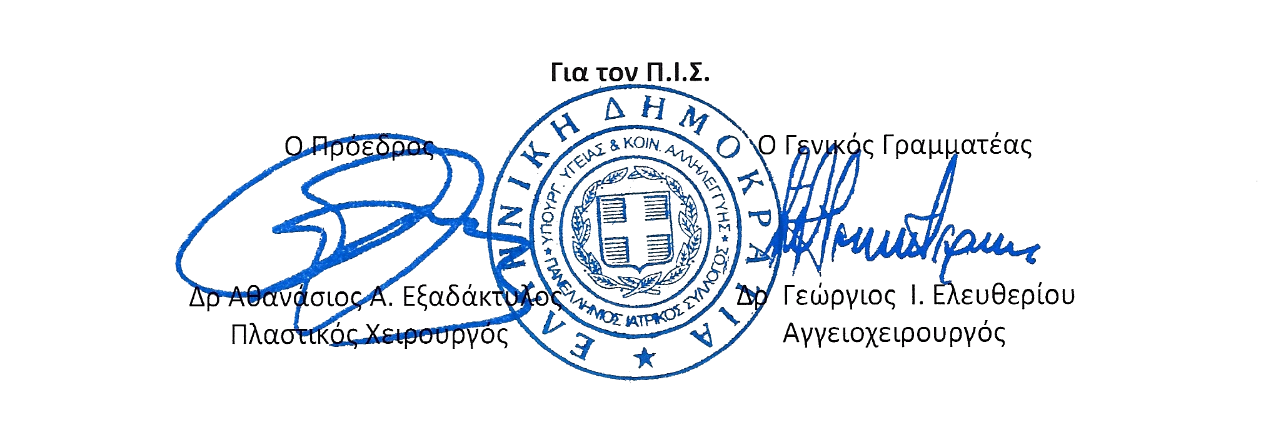 